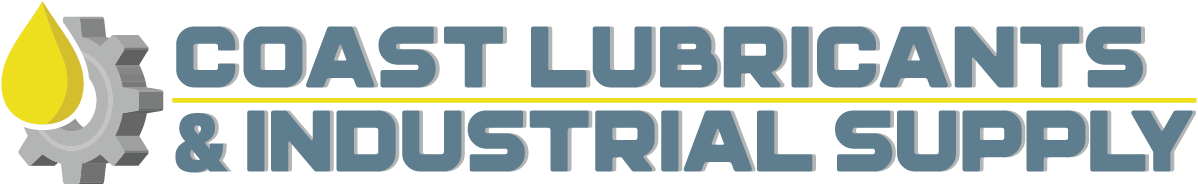 Case Study: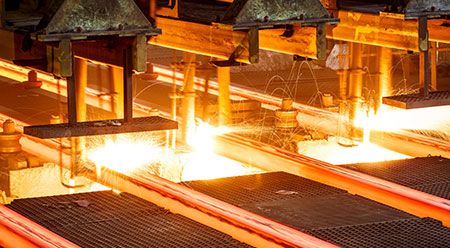 Saved 74% on total maintenance costs.Bearing performance and lifespan have been maximized thus productivity has been increased.Better visual inspection for maintenance personnel to monitor each bearing condition through Easylube’s indication light.Reduced in breakdown thus cut down operating and maintenance costs.Easylube 150 RFID for Steel MillsApplication: Indirect system cooling tower – motorCustomer BackgroundSteel Maker in Malaysia Problem EncounteredOperating hours: 24 hours/7 daysOperating conditions: Heated / DustyPrevious greasing method: Manual grease gunGreasing interval: 3 monthsHard to do greasing as the direct system cooling tower’s motor is located at isolated area thus missed-lube is unavoidableInefficient lubrication causes motor bearings worn off more than desired. It took at least 2 days to complete the repair workImprovement NeededReduce maintenance and downtime costsProlong bearings lifeResults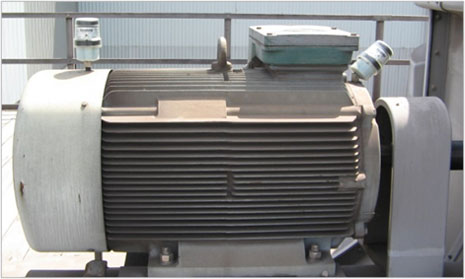 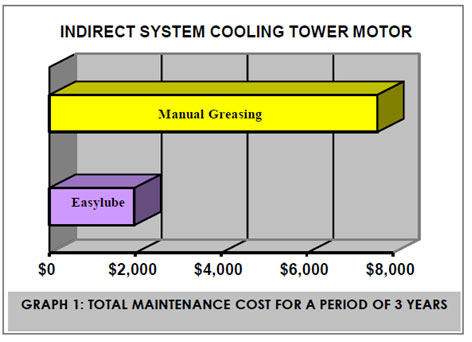 After using Easylube single-point microcomputer grease lubricating system for 3 years:Save 74% on total maintenance costs (Graph 1)Bearing performance and lifespan have been maximized thus productivity has been increased.Better visual inspection for maintenance personnel to monitor each bearing condition through Easylube’s indication light.Reduced in breakdown thus cut down operating and maintenance costs.